               РОССИЙСКАЯ  ФЕДЕРАЦИЯ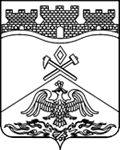             РОСТОВСКАЯ ОБЛАСТЬмуниципальное бюджетное общеобразовательное учреждение г.Шахты Ростовской области«Средняя общеобразовательная школа №27 имени Д.И. Донского»МБОУ СОШ №27 г.Шахты346516 Россия, г. Шахты Ростовской области, ул. Азовская, 46, тел./факс (8636)26-87-41, e-mail: russchool27@rambler.ru_____________________________________________________________________________РАБОЧАЯ ПРОГРАММАпо_____________________________________________________________(указать учебный предмет, курс)Уровень общего образования (класс)_______________________________________________________________(начальное общее, основное общее, среднее общее образование с указанием класса)Количество часов ____________Программа разработана на основе:Федеральный компонент государственного стандарта основного общего образования (базовый уровень)Программа по русскому языку для 5-9 классов. Савчук Л.О. Русский язык:программа 5-9 классы общеобразовательных учреждений/ Л.О. Савчук; под. ред. Е.Я. Шмелёвой – М.: Вентана-Граф, 2013. (указать примерную программу/программы, издательство, год издания при наличии)г.Шахты2022 ПОЯСНИТЕЛЬНАЯ ЗАПИСКАДанная рабочая программа составлена на основе Федерального компонента государственного стандарта основного общего образования (базовый уровень) и Программы по русскому языку 5-9 классов (автор Л.О. Савчук; под. ред. Е.Я. Шмелёвой). Учебник «Русский язык: 8 класс», издательство Вентана-Граф, 2018 год. Учебник соответствует требованиям общеобразовательного стандарта второго поколения по русскому языку для школ с русским (родным) языком обучения. Программа по русскому языку для 8 класса основной общеобразовательной школы реализует основные идеи ФГОС основного общего образования нового поколения. Её характеризует направленность на достижение результатов освоения курса русского языка не только на предметном, но и на личностном и метапредметном уровнях, системно-деятельностный подход, актуализация воспитательной функции учебного предмета «Русский язык».Программа обеспечивает преемственность обучения с подготовкой в 5-9 классах и разработана на основе Примерной программы основного общего образования по русскому языку, созданной с учётом:программы духовно-нравственного развития и воспитания личности гражданина России;фундаментального ядра содержания общего образования по русскому языку;требований к результатам освоения основной образовательной программы основного общего образования;программы развития УУД1.Планируемые результаты освоения предмета «Русский язык» в 8 классеСистема планируемых результатов дает представление о том, какими именно учебными действиями в отношении знаний, умений, навыков по курсу русского языка, а также познавательным, личностными, регулятивными, коммуникативными действиями, преломленными через специфику содержания учебного предмета «Русский язык», овладеют учащиеся в ходе образовательного процесса. Планируемые результаты в области формирования универсальных учебных действий в данной программе соотнесены с ее линиями, что подчеркивает их связь с формированием трех основных компетенций в рамках учебного предмета. Отдельно представлены блоки планируемых результатов в области учебно – исследовательской и проектной деятельности и регулятивных учебных действий.Планируемые результаты освоения учебной программы приводятся в блоках «Выпускник научится» и «Выпускник получит возможность научиться» к каждой из трех линий программы и описывают примерный круг учебно – познавательных и учебно – практических задач, который предъявляется учащимся в ходе изучения разделов, относящихся к каждой линии.Блок «Выпускник научится»Планируемые результаты, отнесенные к блоку «Выпускник научится», включают круг учебных задач, построенных на опорном учебном материале, овладение которым принципиально необходимо для успешного обучения и социализации учащихся и который может быть освоен подавляющим большинством обучающихся при условии целенаправленной работы учителя. Достижение этих результатов выносится на итоговый контроль, который может осуществляться как в ходе обучения (с помощью оценки и портфеля достижений), так и в конце обучения, в том числе в форме государственной итоговой аттестации. Оценка достижения планируемых результатов этого блока на уровне, характеризующем исполнительскую компетентность учащихся, проводится с помощью заданий базового уровня, а на уровне действий, составляющих зону ближайшего развития большинства учащихся, - с помощью заданий повышенного уровня.Единственным основанием для положительного решения вопроса о возможности перехода на следующую ступень обучения является успешное выполнение учащимися заданий базового уровня.Блок «Выпускник получит возможность научиться» В блоках «Выпускник получит возможность научиться» приводятся планируемые результаты, характеризующие систему учебных действий в отношении знаний, умений, навыков, расширяющих и углубляющих понимание опорного учебного материала или выступающих как пропедевтика для дальнейшего изучения данного предмета. Уровень достижений, соответствующий планируемым результатам этой группы, могут продемонстрировать только отдельные мотивированные и способные обучающиеся. В повседневной практике преподавания эта группа целей не отрабатывается со всеми без исключения обучающимися как в силу повышенной сложности учебных действий, так и в силу повышенной сложности учебного материала и /или его пропедевтического характера на данной ступени обучения. Оценка достижения целей ведется преимущественно в ходе процедур, допускающих предоставление и использование исключительно неперсонифицированной информации. Частично задания, ориентированные на оценку достижения планируемых результатов из блока «Выпускник получит возможность научиться», могут включаться в материалы итогового контроля. Основные цели такого включения – предоставить возможность обучающимся продемонстрировать овладение более высокими (по сравнению с базовым) уровнями достижений и выявить динамику роста численности группы наиболее подготовленных обучающихся. При этом невыполнение учащимися заданий, с помощью которых ведется оценка достижения планируемых результатов данного блока, не является препятствием для перехода на следующую ступень обучения. В ряде случаев достижение планируемых результатов этого блока целесообразно вести в ходе текущего и промежуточного оценивания, а полученные результаты фиксировать в виде накопленной оценки (например, в форме портфеля достижений) и учитывать при определении итоговой оценки, что требует использования таких педагогических технологий, которые основаны на дифференциации требований к подготовке обучающихся. Формирование коммуникативной компетенцииРаздел 1. Речь и речевое общениеВыпускник научится:• использовать различные виды монолога (повествование, описание, рассуждение; сочетание разных видов монолога) в различных ситуациях общения;•использовать различные виды диалога в ситуациях формального и неформального, межличностного и межкультурного общения;• соблюдать нормы речевого поведения в типичных ситуациях общения;• оценивать образцы устной монологической и диалогической речи с точки зрения соответствия ситуации речевого общения, достижения коммуникативных целей речевого взаимодействия, уместности использованных языковых средств;• осуществлять осознанный выбор языковых средств в зависимости от  цели, темы, основной мысли адресата, ситуации и условий общения; предупреждать коммуникативные неудачи в процессе речевого общения.Выпускник получит возможность научиться:• выступать перед аудиторией с небольшим докладом; публично представлять проект, реферат; публично защищать свою позицию;• участвовать в коллективном обсуждении проблем, аргументировать и доказывать собственную позицию, доказывать ее, убеждать, следуя морально – этическим и психологическим принципам общения;• понимать основные причины коммуникативных неудач и объяснять их.Раздел 2. Речевая деятельностьАудированиеВыпускник научится:различным видам аудирования (с полным пониманием аудиотекста, с пониманием основного содержания, с выборочным извлечением информации) и передаче содержания аудиотекста в соответствии с заданной коммуникативной задачей в устной форме;понимать и формулировать в устной форме тему коммуникативную задачу, основную мысль, логику изложения учебно-научного, публицистического, официально-делового, художественного аудиотекстов, распознавать в них основную и дополнительную информацию, комментировать ее в устной форме;передавать содержание учебно-научного, публицистического, официально-делового, художественного аудиотекстов в форме плана, тезисов, ученического изложения (подробного, выборочного, сжатого).Выпускник получит возможность научиться:понимать явную и скрытую (подтекстовую) информацию публицистического текста (в том числе в средствах массовой информации (СМИ)), анализировать и комментировать ее в устной форме;адекватно воспринимать собеседников, уметь слушать и слышать друг друга, следуя морально – этическим и психологическим принципам общения.ЧтениеВыпускник научится:понимать содержание прочитанных учебно – научных, научных, публицистических (информационных и аналитических, художественно – публицистических жанров), художественных текстов и воспроизводить их в устной форме в соответствии с ситуацией общения, а также в форме ученического изложения (подробного, выборочного, сжатого), в форме плана, тезисов (в устной и письменной форме);использовать практические умения ознакомительного, изучающего, просмотрового способов (видов) чтения в соответствии с поставленной коммуникативной задачей;передавать схематически представленную информацию в виде связного текста;использовать приемы работы с учебной книгой, словарями и другими информационными источниками, включая СМИ и ресурсы Интернета;отбирать и систематизировать материал на определенную тему, анализировать отобранную информацию и интерпретировать ее в соответствии с поставленной коммуникативной задачей.Выпускник получит возможность научиться:понимать, анализировать, оценивать явную и неявно выраженную, скрытую (подтекстовую) информацию в прочитанных текстах разной функционально-стилевой и жанровой принадлежности;воспринимать текст как единое смысловое целое;демонстрировать точное понимание длинных и сложных текстов;извлекать информацию по заданной проблеме (включая противоположные точки зрения на ее решение) из различных источников(учебно-научных, официально – деловых, художественных текстов, текстов СМИ, в том числе представленных в электронном виде на различных информационных носителях, на сайтах Интернета;использовать общеизвестные знания для критической оценки текста;рассматривать информацию, данную в нескольких различных формах (пространственно– визуальной, вербальной), делать на этой основе выводы.ГоворениеВыпускник  научится:создавать устные монологические и диалогические высказывания (в том числе оценочного характера)  на актуальные социально-культурные, нравственно-этические, бытовые, учебные темы ( в том числе лингвистические, а также темы, связанные с содержанием других изучаемых учебных предметов) разной коммуникативной направленности в соответствии с целями и ситуацией общения (сообщение, небольшой доклад в ситуации учебно – научного общения, бытовой рассказ о событии, история; участие в беседе, споре);обсуждать и четко формулировать цели, план совместной групповой учебной деятельности, распределение частей работы;извлекать из различных источников, систематизировать и анализировать материал на определенную тему и передавать его в устной форме с учетом заданных условий общения;соблюдать в практике устного речевого общения основные орфоэпические, лексические, грамматические нормы современного русского литературного языка, стилистически корректно использовать лексику и фразеологию, правила речевого этикета.Выпускник получит возможность научиться:выступать перед аудиторией с докладом; публично защищать проект, реферат;участвовать в дискуссии на учебно-научные темы, соблюдая нормы учебно- научного общения;следовать в практике устного речевого общения морально – этическим и психологическим принципам общения;анализировать и оценивать речевые высказывания с точки зрения их успешности в достижении прогнозируемого результата.ПисьмоВыпускник  научится:создавать письменные монологические высказывания разной коммуникативной направленности с учетом целей и ситуации общения (ученическое сочинение на социально-культурные, нравственно-этические, бытовые и учебные темы, рассказ о событии, тезисы, неофициальное письмо, отзыв, аннотация, расписка, доверенность, заявление, объявление);излагать содержание прослушанного или прочитанного текста (подробно, сжато, выборочно) в форме ученического изложения, а также тезисов, плана;соблюдать в практике письменного общения основные лексические, грамматические, орфографические и пунктуационные нормы современного русского литературного языка; стилистически корректно использовать лексику и фразеологию.Выпускник получит возможность научиться:писать рецензии, рефераты;составлять аннотации, тезисы выступления, конспекты;писать резюме, деловые письма, объявления, текст электронной презентации с учетом внеязыковых требований, предъявляемых к ним, и в соответствии со спецификой употребления языковых средств.систематизировать материал на определенную тему из различных источников, обобщать информацию в разных формах, в том числе в графической форме.Раздел 3. ТекстВыпускник научится:анализировать и характеризовать тексты различных типов речи, стилей, жанров с точки зрения смыслового содержания и структуры, а также требований, предъявляемых к тексту как речевому произведению;осуществлять информационную переработку текста, передавая его содержание в виде плана (простого, сложного), аннотации, рецензии, реферата, тезисов, конспекта, схемы, таблицы;создавать и редактировать собственные тексты различных типов речи, стилей, жанров с учетом требований к построению связного текста и в соответствии со спецификой употребления в них языковых средств;сочетать разные функционально – смысловые типы речи в практике устного и письменного речевого общения.Выпускник получит возможность научиться:осуществлять информационную переработку текста, передавая его содержание в виде презентации;выявлять имплицитную информацию текста на основе сопоставления иллюстративного материала с информацией текста, анализа подтекста (использованных языковых средств и структуры текста).Раздел 4. Функциональные разновидности языкаВыпускник научится:различать экстралингвистические и лингвистические особенности на уровне употребления лексических, морфологических, синтаксических средств в текстах разговорного характера, научных, публицистических официально – деловых, текстах художественной литературы;различать и анализировать тексты разных жанров: научного, публицистического, официально-делового, разговорной речи;создавать устные и письменные высказывания разных стилей, жанров научного (учебно-научного), публицистического, официально-делового стилей, разговорной речи (отзыв, аннотация, сообщение, доклад как жанры научного стиля; выступление, статья, интервью, очерк как жанры публицистического стиля; расписка, доверенность, объявление, заявление как жанры официально-делового стиля; рассказ, беседа, спор как жанры разговорной речи) с точки зрения их содержания, стилистических особенностей и использованных языковых средств;создавать устные и письменные высказывания разных стилей, жанров и типов речи(отзыв, сообщение, доклад как жанры научного стиля; выступление, интервью, репортаж как жанры публицистического стиля; расписка, доверенность, заявление, объявление как жанры официально – делового стиля; рассказ, беседа, спор как жанры разговорной речи; тексты повествовательного характере, рассуждение, описание; тексты, сочетающие разные функционально – смысловые типы речи); оценивать чужие и собственные речевые высказывания разной функциональной направленности с точки зрения соответствия их коммуникативным требованиям и языковой правильности;исправлять речевые недостатки, редактировать текст;выступать перед аудиторией сверстников с небольшими информационными сообщениями, сообщением и небольшим докладом на учебно-научную тему.Выпускник получит возможность научиться:характеризовать стилистическую систему современного русского литературного языка;участвовать в дискуссиях на учебно-научные темы; составлять резюме, деловое письмо, объявление в официально-деловом стиле; готовить выступление, информационную заметку, электронную презентацию; сочинение-рассуждение в публицистическом стиле; принимать участие в беседах, разговорах, спорах в бытовой сфере общения, соблюдая нормы речевого поведения; создавать бытовые рассказы, истории, писать дружеские письма с учетом внеязыковых требований, предъявляемых к ним, и в соответствии со спецификой употребления языковых средств;анализировать образцы публичной речи с точки зрения ее композиции, аргументации, языкового оформления, достижения поставленных коммуникативных задач;выступать перед аудиторией сверстников с небольшой протокольно-этикетной, развлекательной, убеждающей речью.ФормированиеУУД  в рамках учебного предмета «Русский язык».Коммуникативные универсальные учебные действияВыпускник научится: - учитывать разные мнения и стремиться к координации различных позиций в сотрудничестве;- формулировать собственное мнение и позицию, аргументировать и координировать ее с позициями партнеров при выработке общего решения в совместной деятельности;- устанавливать и сравнивать разные точки зрения, прежде чем принимать решения и делать выбор;- аргументировать свою точку зрения, спорить и отстаивать позицию не враждебным для оппонентов образом;- задавать вопросы, необходимые для организации собственной деятельности и сотрудничества с партнером;- осуществлять взаимный контроль и оказывать в сотрудничестве необходимую взаимопомощь;- адекватно использовать речь для планирования и регуляции своей деятельности;- адекватно использовать речевые средства для решения различных коммуникативных задач; владеть устной и письменной речью; строить монологическое контекстное высказывание; - организовывать и планировать учебное сотрудничество с учителем и сверстниками, определять цели и функции участников, способы взаимодействия; планировать общие способы работы;- осуществлять контроль, коррекцию, оценку действий партнера, уметь убеждать;- работать в группе – устанавливать рабочие отношения, эффективно сотрудничать и способствовать продуктивной кооперации; интегрироваться в группу сверстников и строить продуктивное взаимодействие со сверстниками и взрослыми;- использовать адекватные языковые средства для отображения своих чувств, мыслей, мотивов и потребностей;- отображать в речи (описание, объяснение) содержание совершаемых действий как в форме громкой социализированной речи, так и в форме внутренней речи.Выпускник получит возможность научиться: - учитывать и координировать в сотрудничестве отличные от собственной позиции других людей;- учитывать разные мнения и интересы и обосновывать собственную позицию;- понимать относительность мнений и подходов к решению проблемы;- продуктивно разрешать конфликты на основе учета интересов и позиций всех участников, поиска и оценки альтернативных способов разрешения конфликтов; договариваться и приходить к общему решению в совместной деятельности, в том числе в ситуации столкновения интересов;- брать на себя инициативу в организации совместного действия (деловое лидерство);- оказывать поддержку и содействие тем, от кого зависит достижение цели в совместной деятельности;- осуществлять коммуникативную рефлексию как осознание оснований собственных действий и действий партнера;- в процессе коммуникации достаточно точно, последовательно и полно передавать партнеру необходимую информацию как ориентир для построения действия;- вступать в диалог, а также участвовать в коллективном обсуждении проблем, участвовать в дискуссии и аргументировать свою позицию, владеть монологической и диалогической формами речи в соответствии с грамматическими и синтаксическими нормами родного языка;- следовать морально – этическим и психологическим принципам общения и сотрудничества на основе уважительного отношения к партнерам, внимания к личности другого, адекватного межличностного восприятия, готовности реагировать на нужды других, в частности оказывать помощь и эмоциональную поддержку партнерам в процессе достижения общей цели совместной деятельности;- устраивать эффективные групповые обсуждения и обеспечивать обмен знаниями между членами группы для принятия эффективных совместных решений;- в совместной деятельности четко формулировать цели и позволять ее участникам проявлять собственную энергию для достижения этих целей.Описание содержания и организацииработы по формированию универсальных учебных действий, ИКТ – компетентности, основ учебно-исследовательской, проектной  деятельности, стратегий смыслового чтения и навыков работы с текстом включается в «Программу развития универсальных учебных действий на уровне основного общего образования»Работа с текстом: поиск информации и понимание прочитанного текстаВыпускник научится:ориентироваться в содержании текста и понимать его целостный смысл:определять главную тему, общую цель или назначение текста; выбирать из текста или придумывать заголовок, соответствующий содержанию и общему смыслу текста; формулировать тезис, выражающий общий смысл текста; предвосхищать содержание предметного плана текста по заголовку и с опорой на предыдущий опыт; объяснять порядок частей (инструкций), содержащихся в тексте;сопоставлять основные текстовые и внетекстовые компоненты: обнаруживать соответствия между частью текста и его общей идеей, сформулированной вопросом, объяснять назначение карты, рисунка, пояснять части графика или таблицы и т.д.;находить в тексте требуемую информацию(пробегать текст глазами, определять его основные элементы, сопоставлять формы выражения информации в запросе и в самом тексте, устанавливать, являются ли они тождественными или синонимическими, находить необходимую единицу информации в тексте);решать учебно-познавательные и учебно-практические задачи, требующие полного и критического понимания текста: определять назначение разных видов текстов; ставить перед собой цель чтения, направляя внимание на полезную в данный момент информацию; различать темы и подтемы специального текста; выделять главную и избыточную информацию; прогнозировать последовательность изложения идей текста; сопоставлять разные точки зрения и разные источники информации по заданной теме; выполнять смысловое свертывание выделенных фактов и мыслей; формировать на основе текста систему аргументов (доводов) для обоснования определенной позиции; понимать душевное состояние персонажей текста, сопереживать им.Выпускник получит возможность научиться:анализироватьизменения своего эмоционального состояния в процессе чтения, получения и переработки полученной информации и ее осмысления.Работа с текстом: преобразование и интерпретация информацииВыпускник научится: структурировать текст, используя нумерацию страниц, списки, ссылки, оглавления; проводить проверку правописания; использовать в тексте таблицы, изображения;преобразовывать текст, используя новые формы представления информации; формулы, графики, диаграммы, таблицы (в том числе динамические, электронные, в частности в практических задачах), переходить от одного представления данных к другому;интерпретировать текст: сравнивать и противопоставлять заключенную в тексте информацию разного характера; обнаруживать в тексте доводы в подтверждение выдвинутых тезисов; делать выводы из сформулированных посылок; выводить заключение о намерении автора или главной мысли текста.Выпускник получит возможность научиться:•выявлять имплицитную (скрытую, присутствующую неявно) информацию текста на основе сопоставления иллюстрированного материала с информацией текста, анализа подтекста (использованных языковых средств и структуры текста).Работа с текстом: оценка информацииВыпускник научится:откликаться на содержание текста: связывать информацию, обнаруженную в тексте, со знаниями из других источников; оценивать утверждения, сделанные в тексте, исходя из своих представлений о мире; находить доводы в защиту своей точки зрения;откликаться на форму текста, оценивать не только содержание текста, но и его форму, а в целом – мастерство его исполнения;на основе имеющихся знаний, жизненного опыта подвергать сомнению достоверность имеющейся информации, обнаруживать недостоверность получаемой информации, пробелы в информации и находить пути восполнения этих пробелов;в процессе работы с одним или несколькими источниками выявлять содержащуюся в них противоречивую, конфликтную информацию;использовать полученный опыт восприятия информационных объектов для обогащения чувственного опыта, высказывать оценочные суждения и свою точку зрения о полученном сообщении (прочитанном тексте).Выпускник получит возможность научиться:критически относиться к рекламной информации; находить способы проверки противоречивой информации; определять достоверную информацию в случае наличия противоречий или конфликтной ситуации.Формирование ИКТ – компетентности: фиксация изображений и звуковВыпускник научится: осуществлять фиксацию изображений и звуков в процессе обсуждения хода и результатов проектной деятельности;учитывать смысл и содержание деятельности при организации фиксации, выделять  для фиксации отдельные элементы объектов и процессов, обеспечивать качество фиксации существенных элементов;выбирать технические средства ИКТ для фиксации изображений и звуков в соответствии с поставленной целью;проводить обработку цифровых звукозаписей с использованием специальных компьютерных инструментов, проводить транскрибирование цифровых звукозаписей.Выпускник получит возможность научиться:	различать творческую и техническую фиксацию звуков и изображений.Формирование ИКТ – компетентности: создание письменных сообщенийВыпускник научится:создавать текст на русском языке с использованием слепого десятипальцевого клавиатурного письма;сканировать текст и осуществлять распознавание сканированного текста;осуществлять редактирование и структурирование текста в соответствии с его смыслом средствами текстового редактора;создавать текст на основе расшифровки аудиозаписи, в том числе  нескольких участников обсуждения, осуществлять письменное смысловое резюмированиевысказываний в ходе обсуждений;использовать средства орфографического и синтаксического контроля текста.Выпускник получит возможность научиться:использовать компьютерные инструменты, упрощающие расшифровку аудиозаписей.Формирование ИКТ – компетентности: создание, восприятие и использование гипермедиасообщенийВыпускник научится:формулировать вопросы к гипермедиа сообщению, создавать краткое описание сообщения; цитировать фрагменты сообщения;избирательно относиться к информации в окружающем информационном пространстве, отказываться от потребления ненужной информации.Выпускник получит возможность научиться:понимать сообщения, используя при их восприятии внутренние и внешние ссылки, различные инструменты поиска, справочные источники.Формирование ИКТ – компетентности: коммуникация и социальное взаимодействиеВыпускник научится: выступать с аудиовидеоподдержкой, включая выступления перед дистанционной аудиторией;участвовать в обсуждении (аудиовидеофорум, текстовый форум) с использованием возможностей Интернета;использовать возможности электронной почты для информационного обмена;вести личный дневник (блог) с использованием возможностей Интернета;осуществлять образовательное взаимодействие в информационном пространстве образовательного учреждения (получение и выполнение заданий, получение комментариев, совершенствование своей работы, формирование портфолио;соблюдать нормы информационной культуры, этики и права; с уважением относиться к частной информации и информационным правам других людей.Выпускник получит возможность научиться: 	взаимодействовать в социальных сетях, работать в группе над сообщением (вики);участвовать в форумах в социальных образовательных сетях.Формирование языковой и лингвистической (языковедческой) компетенции.Раздел 5. Общие сведения о языке.Выпускник научится: характеризовать основные социальные функции русского языка в России и в мире, место русского языка среди славянских языков, роль старославянского (церковнославянского) языка в развитии русского языка;определять различия между литературным языком и диалектами, просторечием профессиональными разновидностями языка, жаргоном и характеризовать эти различия;характеризовать язык художественной литературы; оценивать использование основных изобразительных средств русского языка в речи;объяснять взаимосвязь уровней языка и его единиц;характеризовать роль родного языка в своей жизни и в жизни общества.Выпускник получит возможность научиться: различать язык и речь, объяснять речь как деятельность, основанную на реализации языковой системы;характеризовать основные разделы лингвистики;характеризовать вклад выдающихся отечественных лингвистов в развитие русистики;использовать элементарные сведения о происхождении и развитии русского языка, его контактах с другими языками в различных видах деятельности.Раздел 6. Фонетика и орфоэпияВыпускник научится: проводить фонетический анализ слова;соблюдать основные орфоэпические правила современного русского литературного языка;извлекать необходимую информацию из орфоэпических словарей и справочников; использовать ее в различных видах деятельности.Выпускник получит возможность научиться:•объяснять с помощью элементов транскрипции особенности произношения и написания слов;опознавать основные выразительные средства фонетики (звукопись);выразительно читать прозаические и поэтические тексты;извлекать необходимую информацию из мультимедийных орфоэпических словарей и справочников; использовать ее в различных видах деятельности.Раздел 7. Графика Выпускник научится: объяснять соотношение звука и буквы в слове;проводить звуковой и буквенный анализ слова;использовать знания алфавита при поиске информации в словарях, справочниках, энциклопедиях, в SMS-сообщениях.Выпускник получит возможность научиться:оценивать значение письма в истории развития человечества.Раздел 8. Морфемика и словообразование:Выпускник научится:делить слова на морфемы на основе смыслового, грамматического и словообразовательного анализа слова;различать изученные способы словообразования;анализировать и самостоятельно составлять словообразовательные пары и словообразовательные цепочки слов;применять знания и умения по морфемике и словообразованию в практике правописания, а также при проведении грамматического и лексического анализа слов.Выпускник получит возможность научиться:характеризовать словообразовательные цепочки и словообразовательные гнезда, устанавливая смысловую и структурную связь однокоренных слов;опознавать основные выразительные средства словообразования в художественной речи и оценивать их;извлекать необходимую информацию из морфемных, словообразовательных и этимологических словарей и справочников, в том числе мультимедийных;использовать этимологическую справку для объяснения правописания и лексического значения слова.Раздел 9. Лексика и фразеология:Выпускник научится:проводить лексический анализ слова, характеризуя лексическое значение, принадлежность слова к группе однозначных или многозначных, указывая прямое и переносное значение слова, его принадлежность к активной или пассивной лексике, а также сферу употребления и стилистическую окраску;группировать слова по тематическим группам;подбирать к словам синонимы, антонимы;опознавать фразеологические обороты, употреблять их в устных и письменных высказываниях;соблюдать лексические нормы в устных и письменных высказываниях;использовать лексическую синонимию как средство исправления неоправданного повтора в речи и как средство связи предложений в тексте;опознавать основные виды тропов, построенных на переносном значении слова (метафора, эпитет, олицетворение);пользоваться различными видами лексических словарей (толковым словарем, словарем синонимов, антонимов, фразеологическим словарем и др.) и использовать полученную информацию в различных видах деятельности.Выпускник получит возможность научиться:объяснять общие принципы классификации словарного состава русского языка;аргументировать различие лексического и грамматического значений слова;опознавать омонимы разных видов;оценивать собственную и чужую речь с точки зрения точного, уместного и выразительного словоупотребления;опознавать основные выразительные средства лексики и фразеологии в публицистической и художественной речи и оценивать их; объяснять особенности употребления лексических средств в текстах научного и официально-делового стилей речи;понимать смысл пословиц на основе адекватного восприятия переносного значения и метафоры;извлекать необходимую информацию из лексических словарей разного типа (толкового словаря, словарей синонимов, антонимов, устаревших слов, иностранных слов, фразеологического словаря и др.) и справочников, в том числе мультимедийных; использовать эту информацию в различных видах деятельности.Раздел 10. МорфологияВыпускник научится:опознавать самостоятельные (знаменательные) части речи и их формы; служебные части речи;анализировать слово с точки зрения его принадлежности к той или иной части речи;употреблять формы слов различных частей речи в соответствии с нормами современного русского литературного языка;применять морфологические знания и умения в практике правописания, в различных видах анализа;распознавать явления грамматической омонимии, существенные для решения орфографических и пунктуационных задач.Выпускник получит возможность научиться:анализировать синонимические средства морфологии;различать грамматические омонимы; паронимы;опознавать основные выразительные средства морфологии в публицистической и художественной речи и оценивать их; объяснять особенности употребления морфологических средств в текстах научного и официально-делового стилей речи;извлекать необходимую информацию из словарей грамматических трудностей, в том числе мультимедийных; использовать эту информацию в различных видах деятельности.Раздел 11. СинтаксисВыпускник научится:опознавать основные единицы синтаксиса (словосочетание, предложение) и их виды;анализировать различные виды словосочетаний и предложений с точки зрения структурной и смысловой организации, функциональной предназначенности;употреблять синтаксические единицы в соответствии с нормами современного русского литературного языка;использовать разнообразные синонимические синтаксические конструкции в собственной речевой практике;применять синтаксические знания и умения в практике правописания, в различных видах анализа.Выпускник получит возможность научиться:анализировать синонимические средства синтаксиса;опознавать основные выразительные средства синтаксиса в публицистической и художественной речи и оценивать их; объяснять особенности употребления синтаксических конструкций в текстах научного и официально-делового стилей речи;анализировать особенности употребления синтаксических конструкций с точки зрения их функционально-стилистических качеств, требований выразительности речи.Раздел 12. Правописание: орфография и пунктуацияВыпускник научится:соблюдать орфографические и пунктуационные нормы в процессе письма (в объеме содержания курса);объяснять выбор написания в устной форме (рассуждение) и письменной норме (с помощью графических символов);обнаруживать и исправлять орфографические и пунктуационные ошибки;извлекать необходимую информацию из орфографических словарей и справочников; использовать ее в процессе письма.Выпускник получит возможность научиться:демонстрировать роль орфографии и пунктуации в передаче смысловой стороны речи;извлекать необходимую информацию из мультимедийных орфографических словарей и справочников по правописанию; использовать эту информацию в процессе письма.Формирование познавательных УУД в рамках учебного предмета «Русский язык»Выпускник научится: осуществлять расширенный поиск информации с использованием ресурсов библиотек и Интернета;давать определение понятиям;устанавливать причинно – следственные связи;осуществлять логическую операцию установления родо-видовых отношений, ограничение понятия;обобщать понятия – осуществлять логическую операцию перехода от видовых признаков к родовому понятию, от понятия с меньшим объемом к понятию с большим объемом;осуществлять сравнение, сериацию и классификацию, самостоятельно выбирая основания и критерии для указанных логических операций;строить классификацию на основе дихотомического деления (на основе отрицания);строить логическое рассуждение, включающее установление причинно – следственных связей;объяснять явления, процессы, связи и отношения, выявляемые в ходе исследования;работать с метафорами – понимать переносный смысл выражений, понимать и употреблять обороты речи, построенные на скрытом уподоблении, образном сближении слов.Выпускник получит возможность научиться:основам рефлексивного чтения;ставить проблему, аргументировать ее актуальность;самостоятельно проводить исследование на основе применения методов наблюдения и эксперимента;выдвигать гипотезы о связях и закономерностях событий, процессов, объектов;организовывать исследование в целях проверки гипотез;делать умозаключения (индуктивное и по аналогии) и выводы на основе аргументации.Формирование культуры речи и культуроведческой компетенцииРаздел 13.  Культура речиВыпускник научится: различать варианты орфоэпических, лексических, грамматических, стилистических, правописных норм современного русского литературного языка;корректировать собственные речевые высказывания на основе владения основными нормами русского литературного языка.Выпускник получит возможность научиться:оценивать высказывание с точки зрения соблюдения норм современного русского литературного языка, а также с точки зрения коммуникативной целесообразности, точности, уместности, выразительности, богатства речи;использовать нормативные словари и справочники, в том числе мультимедийные, для получения информации о нормах современного русского литературного языка.Раздел 14. Язык и культураВыпускник научится:выявлять единицы языка с национально-культурным компонентом значения в произведениях устного народного творчества, в художественной литературе и исторических текстах;приводить примеры, которые доказывают, что изучение языка позволяет лучше узнать историю и культуру страны;уместно использовать правила русского речевого этикета в учебной деятельности и повседневной жизни.Выпускник получит возможность научиться:характеризовать на отдельных примерах взаимосвязь языка, культуры и истории народа — носителя языка;анализировать русский речевой этикет и сравнивать его с речевым этикетом отдельных народов России и мира;характеризовать на отдельных примерах изменения, происходящие в современном языке, а также в области современного русского речевого этикета, в сопоставлении с этикетом прошлого.Формирование личностных УУД в рамках учебного предмета «Русский язык»В рамках когнитивного компонента будут сформированы:-историко – географический образ России, включая представление о ее территории  и границах, географических особенностях; знание истории и географии края, его достижений и культурных традиций;- знание о своей этнической принадлежности, национальных ценностях, традициях, культуре, знание о народах и этнических группах России;-знание общекультурного наследия России и общемирового культурного наследия;- ориентация в системе моральных норм и ценностей и их иерархизация, понимание конвенционального характера морали;- экологическое сознание, признание высокой ценности жизни во всех ее проявлениях; знание основных принципов и правил отношения к природе; знание основ здорового образа жизни и здоровьесберегающих технологий, правил поведения в чрезвычайных ситуациях.В рамках ценностного и эмоционального компонентов будут сформированы:- гражданский патриотизм, любовь к Родине, чувство гордости за свою страну;- уважение к истории, культурным и историческим памятникам;- эмоционально положительное принятие своей этнической идентичности;- уважение к другим народам России и мира и принятие их, межэтническая толерантность, готовность к равноправному сотрудничеству;- уважение к личности и ее достоинствам, доброжелательное отношение к окружающим, нетерпимость к любым видам насилия и готовность противостоять им;- уважение к ценностям семьи, любовь к природе, признание ценности здоровья, своего и других людей, оптимизм в восприятии мира;- потребность в самовыражении и самореализации, социальном признании;-позитивная моральная самооценка и моральные чувства – чувство гордости при следовании моральным нормам, переживание стыда и вины при их нарушении. В рамках деятельностного (поведенческого ) компонента будут сформированы:- готовность и способность к участию в школьном самоуправлении в пределах возрастных компетенций;- готовность и способность в выполнению норм и требований школьной жизни, прав и обязанностей ученика;- умение вести диалог на основе равноправных отношений и взаимного уважения и принятия; умение конструктивно разрешать конфликты;- готовность и способность к выполнению моральных норм в отношении взрослых и сверстников в школе, дома, во внеучебных видах деятельности;-  потребность в участии в общественной жизни ближайшего социального окружения, общественно полезной деятельности;- умение строить жизненные планы с учетом конкретных социально – исторических, политических и экономических условий;- устойчивый познавательный интерес и становление смыслообразующей функции  познавательного мотива;- готовность к выбору профильного образования.  Выпускник получит возможность для формирования:- выраженной устойчивой учебно – познавательной мотивации и интереса к учению;- готовности к самообразованию и самовоспитанию;- адекватной позитивной самооценки и Я – концепции;- компетентности в реализации основ гражданской идентичности в поступках и деятельности;- морального сознания на конвенциальном уровне, способности к решению моральных дилемм на основе учета позиций участников дилеммы, ориентации на их мотивы и чувства; устойчивого следования в поведении моральным нормам и этическим требованиям;- эмпатии как осознанного понимания и сопереживания чувствам других, выражающейся в поступках, направленных на помощь и обеспечение благополучия.Учебно – исследовательская и проектная деятельность в рамках учебного предмета «Русский язык»Выпускник научится:- планировать и выполнять учебное исследование и учебный проект, используя модели, методы и приемы, адекватные исследуемой проблеме;- выбирать и использовать методы, релевантные рассматриваемой проблеме;- распознавать и ставить вопросы, ответы на которые могут быть получены путем научного исследования, отбирать адекватные методы исследования, формулировать вытекающие из исследования выводы;- использовать такие математические методы и приемы, как абстракция и идеализация, доказательство, доказательство от противного, доказательство по аналогии, опровержение, контрпример, индуктивные и дедуктивные рассуждения, построение и исполнение алгоритма;- использовать такие естественнонаучные методы и приемы, как наблюдение, постановка проблемы, выдвижение «хорошей гипотезы», эксперимент, моделирование, теоретическое обоснование, установление границ применимости модели/теории;- использовать некоторые методы получения знаний, характерные для социальных и исторических наук: постановка проблемы, опросы, описание, объяснение, использование статистических данных, интерпретация фактов;- ясно, логично и точно излагать свою точку зрения, использовать языковые средства, адекватные обсуждаемой проблеме;- отличать факты от суждений, мнений и оценок, критически относиться к суждениям, мнениям, оценкам, реконструировать их основания;- видеть и комментировать связь научного знания и ценностных установок, моральных суждений при получении, распространении и применении научного знания. Выпускник получит возможность научиться:- самостоятельно задумывать, планировать и выполнять учебное исследование, учебный и социальный проект;- использовать догадку, озарение, интуицию;- использовать некоторые методы получения знаний, характерные для социальных и исторических наук: анкетирование, моделирование, поиск исторических образцов;- использовать некоторые приемы художественного познания мира: целостное отображение мира, образность, художественный вымысел, органическое единство общего, особенного (типичного) и единичного, оригинальность;- целенаправленно и осознанно развивать свои коммуникативные способности, осваивать новые языковые средства;- осознавать свою ответственность за достоверность полученных знаний, за качество выполненного проекта.Формирование регулятивных универсальных учебных действий в рамках предмета «Русский язык» Выпускник научится: -целеполаганию, включая постановку новых целей, преобразование практической задачи в познавательную;- самостоятельно анализировать условия достижения цел на основе учета выделенных учителем ориентиров при работе с новым учебным материалом;-планировать пути достижения целей;- устанавливать целевые приоритеты;- уметь самостоятельно контролировать свое время и управлять им;- принимать решения в проблемной ситуации на основе переговоров;- осуществлять констатирующий и предвосхищающий контроль по результату и по способу действия; актуальный контроль  на уровне произвольного внимания;- адекватно самостоятельно оценивать правильность выполнения действия и вносить необходимые коррективы в исполнение как в конце действия, так и по ходу его реализации;- основам прогнозирования как предвидения будущих событий и развития процесса.Выпускник получит возможность научиться:- самостоятельно ставить учебные цели и задачи;- строить жизненные планы во временной перспективе;- при планировании достижения целей самостоятельно и адекватно учитывать условия и средства х достижения;- выделять альтернативные способы достижения цели и выбирать наиболее эффективный способ;- основам саморегуляции в учебной и познавательной деятельности в форме осознанного управления своим поведением и деятельностью, направленной на достижение поставленных целей;- осуществлять познавательную рефлексию в отношении действий, направленных на решение учебных и познавательных задач;- адекватно оценивать объективную трудность как меру фактического или предполагаемого расхода ресурсов на решение задачи;- адекватно оценивать свои возможности достижения цели определенной сложности в различных сферах самостоятельной деятельности;- основам саморегуляции эмоциональных состояний;- прилагать волевые усилия и преодолевать трудности и препятствия на пути достижения целей.2.СОДЕРЖАНИЕ УЧЕБНОГО ПРЕДМЕТА (105 часа)Федеральный базисный учебный план для образовательных учреждений РФ предусматривает обязательное изучение русского языка на этапе основного общего образования в объёме 735 ч., в том числе в 8 классе 3 урока в неделю.В школе изучается современный русский литературный язык, поэтому программу школьного курса русского языка составляют основные сведения о нем. Вместе с тем в нее включаются элементы общих сведений о языке, истории языка, его современных разновидностях – территориальных, профессиональных.3.Тематическое планированиепо модулям и разделам учебникаВ тематическом планировании по предмету количество часов по сравнению с примерной программой сократилось (изменилось) со 105 часов до 100-го часа в результате совпадения уроков с праздничными по проекту Постановления Правительства РФ «О переносе выходных дней в 2023 году. Выполнение учебной программы по предмету (прохождение программ) будет реализовано за счет резерва уроков и уплотнения учебного материала.(35-я  учебная неделя – обучающиеся проходят промежуточную аттестацию).Условное распределение разделов учебника:ОЯиР – О языке и речи; СЯ – Система языка; Пр – Правописание; Т – Текст;ЯиК/КР – Язык и культура. Культура речи.; П – Повторение.4. КАлендарно-тематическое планированиеФО – фронтальный опрос, УО – устный опрос, ИР – индивидуальная работа, Т – тест, КЗ - карточки-задания, ПРЗ – практикум,ПР – проект, П  - проверочная работа, О – обучающая работа, СД – словарный  диктант, ВКР – входная контрольная работа, КР – контрольная работа. СР – самостоятельная работа, РГ – работа в группе, ГР – графическая работа, «ПС» - проверь себя!Рассмотрено:Утверждаю:пр. № ___ от «____»____ 2015 г.пр. №_182__от «31»_08__ 2022 г.Руководитель МО                                                             Директор МБОУ СОШ №27  учителей гуманитарного цикла_____________________________________________________              Гарковец Т.Г.               Карнаухова В.Н.Название разделаОсновное содержание121. СОДЕРЖАНИЕ, ОБЕСПЕЧИВАЮЩЕЕ ФОРМИРОВАНИЕ КОММУНИКАТИВНОЙ КОМПЕТЕНЦИИ (28 ч.)1. СОДЕРЖАНИЕ, ОБЕСПЕЧИВАЮЩЕЕ ФОРМИРОВАНИЕ КОММУНИКАТИВНОЙ КОМПЕТЕНЦИИ (28 ч.)4Речь и речевое общение (4ч.)Речь и общениеВиды монологаВиды диалогаСопоставление устной и письменной речи: соотнесение с целями, ситуациями, условиями общения. Причины коммуникативных неудач; пути их преодоления. Электронная коммуникация7Речевая деятельностьАудированиеЧтениеГоворениеПисьмоПоиск, анализ информацииОсновная и дополнительная информация текстов, воспринимаемых зрительно и на слух.Приёмы, повышающие эффективность слушания устной монологической речи; правила эффективного слушания в ситуации диалога.Чтение. Культура работы с книгой и другими источниками информации. Различные стратегии ознакомительного, изучающего, просмотрового способов (видов) чтения; приёмы работы с информационными источниками, включая СМИ и ресурсы Интернета. Смысловое чтение текстов. Работа с электронными книгами/ текстами на электронных носителях.Говорение. Разные виды пересказа прочитанного, прослушанного, увиденного в соответствии с условием общения.Письмо. Разные виды изложения прочитанного или прослушанного текста. Особенности написания реферата, доверенности.Коммуникативные цели пишущего и их реализация в собственном высказывании в соответствиис темой, функциональным стилем, жанром текста в сжатом или развёрнутом виде в соответствии с ситуацией речевого общения.10ТекстСтруктураТекстаВиды информационной переработки текста Функционально-смысловые типы речиКомпозиционно-жанровое разнообразие текстов. Структура текста: средства связи предложений и частей текста. Уместность, целесообразность использования лексических и грамматических средств связи.Переработка текста в таблицы, схемы.Электронная форма представления проекта.Рассуждение как функционально-смысловой тип речи, его особенности; сочетание с другими функционально-смысловыми типами речи7Функциональные разновидности языкаРазговорный язык.Публицистический стиль.Научный стиль.Официально-деловой стиль.Разговорный язык, его особенности (обобщение).Сфера употребления, типичные ситуации речевого общения, задачи речи, языковые средства, характерные для публицистического стиля. Основные жанры публицистического стиля: интервью, его особенности. Аудиовидеофорум.Основные жанры научного стиля: реферат, доклад.Основные жанры официально-делового стиля: доверенность.2. СОДЕРЖАНИЕ, ОБЕСПЕЧИВАЮЩЕЕ ФОРМИРОВАНИЕ ЯЗЫКОВОЙ И ЛИНГВИСТИЧЕСКОЙ (ЯЗЫКОВЕДЧЕСКОЙ) КОМПЕТЕНЦИИ (70 ч.)2. СОДЕРЖАНИЕ, ОБЕСПЕЧИВАЮЩЕЕ ФОРМИРОВАНИЕ ЯЗЫКОВОЙ И ЛИНГВИСТИЧЕСКОЙ (ЯЗЫКОВЕДЧЕСКОЙ) КОМПЕТЕНЦИИ (70 ч.)2. СОДЕРЖАНИЕ, ОБЕСПЕЧИВАЮЩЕЕ ФОРМИРОВАНИЕ ЯЗЫКОВОЙ И ЛИНГВИСТИЧЕСКОЙ (ЯЗЫКОВЕДЧЕСКОЙ) КОМПЕТЕНЦИИ (70 ч.)2Общие сведения о языке Русский язык в современном мире.Русский язык как один из мировых языков.Выдающиеся отечественные лингвисты8ЛексикологияФразеологияЛексика русского языка с точки зрения её происхождения: исконно русские и заимствованные слова. Основные причины заимствования слов. Паронимы. Словари иностранных слов.Афоризмы, крылатые слова.5Морфология (5)Части речи как лексико-грамматические разряды слов. Система частей речи в русском языке. Самостоятельные (знаменательные) и служебные части речи. Омонимия слов разных частей речи. Переход слова из одной части речи в другую (прилагательных в существительные, числительных в прилагательные и т.п.)45СинтаксисОдносоставные предложенияОсложнённое простое предложениеОднородные члены предложенияОбособленные членыВводные конструкцииГлавный член односоставного предложения.Основные группы односоставных предложений: определённо-личные, неопределённо-личные, безличные, обобщённо-личные, назывные. Их структурные и смысловые особенности. Синонимия односоставных и двусоставных предложений. Стилистические возможности односоставных предложений.Предложения с однородными членами. Условия однородности членов предложения. Средства связи однородных членов предложения. Интонационные и пунктуационные особенности предложений с однородными членами.Обобщающие слова при однородных членах предложения.Однородные и неоднородные определения.Употребление сказуемого при однородных подлежащих.Нормы сочетания при однородных членах.Синонимия простых предложений с однороднымичленами и сложносочинённых предложений.Стилистические возможности  предложений с однородными членами.Сущность и условия обособления. Смысловые, интонационные и пунктуационные особенности предложений с обособленными членами.
Обособленное определение и приложение. Причастный оборот как разновидность распространённого согласованного определения.Обособленные обстоятельства. Деепричастие и деепричастный оборот как разновидность обособленных обстоятельств, особенности их употребления.Уточняющие, поясняющие, присоединительные обособленные члены, их смысловые и интонационные особенности.Обращение (однословное и неоднословное), его функции и способы выражения. Интонация предложений с обращением.Вводные конструкции (слова, словосочетания, предложения) как средство выражения оценки высказывания, воздействия на собеседника. Группы вводных конструкций по значению. Синонимия вводных конструкций. Использование вводных слов как средства связи предложений и смысловых частей текста10ПравописаниеОрфографияПунктуацияОрфография (повторение). Пунктуация как система правил употребления знаков препинания в предложении. Основные принципы русской пунктуации. Знаки препинания, их функции. Одиночные и парные знаки препинания. Сочетание знаков препинания. Вариативность постановки знаков препинания.Знаки препинания в простом предложении.Знаки препинания в предложениях с однородными членами.Знаки препинания в предложениях с обособленными членами предложения.Знаки препинания в предложениях со словами, грамматически не связанными с членами предложения3. СОДЕРЖАНИЕ, ОБЕСПЕЧИВАЮЩЕЕ ФОРМИРОВАНИЕКУЛЬТУРОВЕДЧЕСКОЙ КОМПЕТЕНЦИИ (7ч.)3. СОДЕРЖАНИЕ, ОБЕСПЕЧИВАЮЩЕЕ ФОРМИРОВАНИЕКУЛЬТУРОВЕДЧЕСКОЙ КОМПЕТЕНЦИИ (7ч.)2Культура речи Культура речи. Правильность, точность, богатство, выразительность, уместность речи.Выбор и организация языковых средств в соответствии со сферой, ситуацией и условиями речевого общения как необходимое условие достижения нормативности, эффективности, этичности речевого общения.Нормативные словари современного русского языка: словарь грамматических трудностей, обратный грамматический словарь А.А. Зализняка. Справочники по пунктуации5Язык  и культураВзаимосвязь языка и культуры. Отражение в языке культуры и истории народа.Языковые единицы с национально-культурным компонентом значения.Нормы информационной культуры, этики и права.Межкультурная коммуникацияНазвание глав (модулей )Название и условное обозначениеразделов главыНазвание и условное обозначениеразделов главыНазвание и условное обозначениеразделов главыНазвание и условное обозначениеразделов главыНазвание и условное обозначениеразделов главыНазвание и условное обозначениеразделов главыИз нихконтрольИз нихконтрольИз нихконтрольПроектРезервИтогоНазвание глав (модулей )ОЯиРСЯПрТЯиК/КРПИ/СДТПроектРезервИтого1.Русский язык в современном мире?1761212182.Межкультурная коммуникация166324C-1И11223. Роль русского языка в Российской Федерации187223С-1Д-11234. Русский язык — мировой язык1561315И-2С-1Д-2331Резерв66Итого:426257923И-4С-4Д-7143100№ урокаДатаДатаТема урокаВид контроля№ урокаПо плануФактТема урокаВид контроляГлава 1. Русский язык в современном мире  (20ч.)Глава 1. Русский язык в современном мире  (20ч.)Глава 1. Русский язык в современном мире  (20ч.)Глава 1. Русский язык в современном мире  (20ч.)Глава 1. Русский язык в современном мире  (20ч.)О языке и речи (1 час)О языке и речи (1 час)О языке и речи (1 час)О языке и речи (1 час)О языке и речи (1 час)105.09Русский язык в современном миреУОИРСистема языка (7 ч.)Система языка (7 ч.)Система языка (7 ч.)Система языка (7 ч.)Система языка (7 ч.)206.09Морфемика и словообразованиеМорфемный состав слова и способы словообразования (обобщение изученного)КЗУО307.09Лексика и фразеология.Группы слов по происхождению и употреблению (повторение изученного)КЗУО412.09Группы фразеологизмов по происхождению и употреблениюПР513.09МорфологияСистема частей речи в русском языке (обобщение изученного)СР614.09Синтаксис.Виды словосочетаний и предложенийСР719.09Интонация и порядок слов в предложенииПР820.09Контрольная работа (диктант)ПРПравописание (6 ч.)Правописание (6 ч.)Правописание (6 ч.)Правописание (6 ч.)Правописание (6 ч.)921.09Правописание служебных слов: предлогов, частицР.р. Анализ контрольной работыСР1026.09Правописание служебных слов: союзовСР1127.09Правописание неопределенных и отрицательных местоимений и наречийСР121328.0903.10Правописание не и ни с разными частями речиСР1404.10Контрольная работа №1. Диктант с грамматическим заданиемДТекст (1 ч.)Текст (1 ч.)Текст (1 ч.)Текст (1 ч.)Текст (1 ч.)1505.10Текст в устной и письменной речиУОЯзык и культура. Культура речи (2 ч.)Язык и культура. Культура речи (2 ч.)Язык и культура. Культура речи (2 ч.)Язык и культура. Культура речи (2 ч.)Язык и культура. Культура речи (2 ч.)1610.10Выразительные средства лексики и фразеологииУОКЗ1711.10Правила эффективного общенияРГПовторение (1 ч.)Повторение (1 ч.)Повторение (1 ч.)Повторение (1 ч.)Повторение (1 ч.)1812.10Обобщение пройденного материала.СРГлава 2. Межкультурная коммуникация (21ч.)Глава 2. Межкультурная коммуникация (21ч.)Глава 2. Межкультурная коммуникация (21ч.)Глава 2. Межкультурная коммуникация (21ч.)Глава 2. Межкультурная коммуникация (21ч.)О языке и речи (1 ч.)О языке и речи (1 ч.)О языке и речи (1 ч.)О языке и речи (1 ч.)О языке и речи (1 ч.)1917.10Диалог культурУОСистема языка (6 ч.)Система языка (6 ч.)Система языка (6 ч.)Система языка (6 ч.)Система языка (6 ч.)Синтатасис. Односоставные предложенияСинтатасис. Односоставные предложенияСинтатасис. Односоставные предложенияСинтатасис. Односоставные предложенияСинтатасис. Односоставные предложения2018.10Простые двусоставные и односоставные предложенияУОПРЗ2119.10Определённо-личные предложенияУОПРЗ2224.10Неопределённо-личные предложенияУО2325.10Безличные предложенияПРЗ2426.10Контрольная работа №2 за 1 четверть ИР2531.10Назывные предложенияНеполные предложенияПР2 четверть2 четверть2 четверть2 четвертьПравописание (6 ч.)Правописание (6 ч.)Правописание (6 ч.)Правописание (6 ч.)Правописание (6 ч.)2614.11Гласные и согласные в корне слова (обобщение)ПР2715.11Правописание приставокУОРГ28-2916.1121.11Правописание Н и НН в разных частях речи (обобщение)СР30-3122.1123.11Слитное, раздельное и дефисное написание слов разных частей речи (обобщение)СРТекст (3ч.)Текст (3ч.)Текст (3ч.)Текст (3ч.)Текст (3ч.)3228.11Односоставные предложения в текстах разных функциональных разновидностей языкаСР3329.11Сочинение-описание (упр.№111)С3430.11ИнтервьюПРКультура речи (2ч.)Культура речи (2ч.)Культура речи (2ч.)Культура речи (2ч.)Культура речи (2ч.)3505.12Синонимия односоставных и двусоставных предложенийУОРГ3606.02Говорим без ошибокИРПовторение (4 часа)Повторение (4 часа)Повторение (4 часа)Повторение (4 часа)Повторение (4 часа)373807.1212.12Комплексное повторение материала главы №2СР3913.12Контрольная работа (диктант с грамматическим заданием)Д4014.12Р.р. Изложение (упр.№159)ИГлава 3. Роль русского языка в Российской Федерации (22ч.)Глава 3. Роль русского языка в Российской Федерации (22ч.)Глава 3. Роль русского языка в Российской Федерации (22ч.)Глава 3. Роль русского языка в Российской Федерации (22ч.)Глава 3. Роль русского языка в Российской Федерации (22ч.)О языке и речи (1 ч.)О языке и речи (1 ч.)О языке и речи (1 ч.)О языке и речи (1 ч.)О языке и речи (1 ч.)4119.12Национальный, государственный и межнациональный языкУОКЗСистема языка (8 ч.)Система языка (8 ч.)Система языка (8 ч.)Система языка (8 ч.)Система языка (8 ч.)Осложнённое простое предложениеОсложнённое простое предложениеОсложнённое простое предложениеОсложнённое простое предложениеОсложнённое простое предложение4220.12Осложнённое простое предложениеУОРГ4321.12Вводные конструкцииУОСР4426.12ОбращенияРГ4527.12Однородные члены предложенияУОРГ4628.12Однородные и неоднородные определенияРГ3 четверть3 четверть3 четверть3 четверть4711.01Союзы при однородных членахУО4816.01Обобщающие слова при однородных членахИР4917.01Тест по изученному материалуТПравописание (7 ч.)Правописание (7 ч.)Правописание (7 ч.)Правописание (7 ч.)Правописание (7 ч.)5018.01Тире в неполном предложенииСР5123.01Знаки препинания при обращенияхСР5224.01Знаки препинания при вводных конструкцияхСР5325.01Знаки препинания в предложениях с однородными членамиСР5430.01Знаки препинания при однородных членах без союзовРГ5531.01Знаки препинания при однородных членах с союзамиПР5601.02Знаки препинания при однородных членах предложения с обобщающими словамиПРТекст (2ч.)Текст (2ч.)Текст (2ч.)Текст (2ч.)Текст (2ч.)5706.02Средства связи в текстах разных функциональных разновидностей языкаИР5807.02Официально-деловой стиль: доверенностьСРЯзык и культура речи. Культура речи (2ч.)Язык и культура речи. Культура речи (2ч.)Язык и культура речи. Культура речи (2ч.)Язык и культура речи. Культура речи (2ч.)Язык и культура речи. Культура речи (2ч.)5908.02Употребление обращений в речиИР6013.02Употребление вводных конструкций в речиУОПовторение (3 часа)Повторение (3 часа)Повторение (3 часа)Повторение (3 часа)Повторение (3 часа)6114.02Повторение и обобщение пройденной темыФО6215.02Подготовка к итоговой аттестации Сочинение-рассуждение по типу задания 9.3С6320.02Контрольная работа (диктант с грамматическим заданием по теме «Осложнённые простые предложения»)ДГлава 4. Русский язык — мировой язык (32ч.)Глава 4. Русский язык — мировой язык (32ч.)Глава 4. Русский язык — мировой язык (32ч.)Глава 4. Русский язык — мировой язык (32ч.)Глава 4. Русский язык — мировой язык (32ч.)О языке и речи (1 ч.)О языке и речи (1 ч.)О языке и речи (1 ч.)О языке и речи (1 ч.)О языке и речи (1 ч.)6421.02Русский язык в миреУОКЗСистема языка (5 ч.)Система языка (5 ч.)Система языка (5 ч.)Система языка (5 ч.)Система языка (5 ч.)6522.02Предложения с обособленными членами предложенияОбособленные определенияУО6627.02Обособленные приложенияИР6728.02Обособленные обстоятельстваИР6801.03Ограничительно-выделительные обороты (обособленные дополнения)ИР6906.03Уточняющие, пояснительные и присоединительные члены предложенияРГПравописание (6 ч.)Правописание (6 ч.)Правописание (6 ч.)Правописание (6 ч.)Правописание (6 ч.)7007.03Знаки препинания в предложениях с обособленными согласованными определениямиИР7113.03Знаки препинания в предложениях с обособленными несогласованными определениямиУОСР7214.03Знаки препинания в предложениях с обособленными приложениями СР7315.03Знаки препинания в предложениях с обособленными обстоятельствамиПР7420.03Знаки препинания при уточняющих, присоединительных, пояснительных членах предложенияхСР7521.03Контрольная работа (диктант по теме «Обособленные члены предложения»)ДТекст (1 ч.)Текст (1 ч.)Текст (1 ч.)Текст (1 ч.)Текст (1 ч.)7622.03Научный стиль речи: реферат, докладИР4 четверть4 четверть4 четверть4 четвертьЯзык и культура. Культура речи (2ч.)Язык и культура. Культура речи (2ч.)Язык и культура. Культура речи (2ч.)Язык и культура. Культура речи (2ч.)Язык и культура. Культура речи (2ч.)7703.04Этичность речевого общенияУО787904.0405.04Синтаксические нормы: употребление обособленных членов предложенияУОПовторение (11 ч.)Повторение (11 ч.)Повторение (11 ч.)Повторение (11 ч.)Повторение (11 ч.)808110.0411.04Комплексное повторение материала главы №4ТПР8212.04Р.р. Сжатое изложениеИ8317.04Говорим без ошибокУО8418.04Р.р. Сочинение-описание упр. 70, стр. 330Д8586878819.0424.0425.0426.04Комплексное повторение  и систематизация изученного в 8классеПР8902.05Сжатое изложение (упр.№132)И909103.0510.05Контрольная работа (диктант)Анализ контрольной работыД92939415.0516.0517.05Говорим без ошибок Защита проектовПРРезерв (9 ч.)Резерв (9 ч.)Резерв (9 ч.)Резерв (9 ч.)Резерв (9 ч.)959697989910022.0523.0524.0529.0530.0531.05ПРСОГЛАСОВАНО                                                 Протокол заседания                                                      МО гуманитарного цикла от __________2022 года №_____ Руководитель МО______М.А.ПриходькоСОГЛАСОВАНОПротокол МСот________2022 №______Зам. директора по УВР_________В.Н. Карнаухова